МИНИСТЕРСТВО ПРОСВЕЩЕНИЯ РОССИЙСКОЙ ФЕДЕРАЦИИ‌Министерство образования и науки Алтайского края‌‌ Комитет по  образованию  Немецкого Национального района МБОУ "Гришковская СОШ "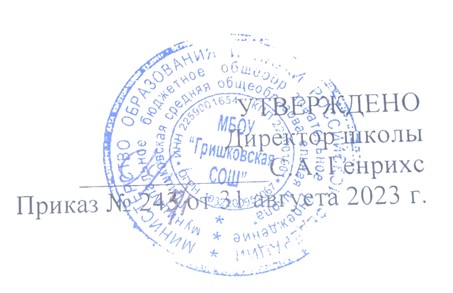 ‌РАБОЧАЯ ПРОГРАММАвнеурочной деятельности «Математическая грамотность»для обучающихся 7 класса срок реализации 1 год                                                                          Составитель : Гергенрейдер А.В.                                                                                                учитель математики​Гришковка‌ 2023‌​1.Пояснительная запискаМатематика занимает особое место в образовании человека, что определяется безусловной практической значимостью математики, её возможностями в развитии и формировании мышления человека, её вкладом в создание представлений о научных методах познания действительности.Программа внеурочной деятельности «Математика для каждого» является частью научно-познавательного направления реализации внеурочной деятельности в рамках ФГОС и расширяет содержание программ общего образования. Она составлена на основе:Федерального государственного образовательного стандарта основного общего образования и Письме  Министерства образования и науки РФ от 14.12.2015 года №09-3564 «О внеурочной деятельности реализации  дополнительных и общеобразовательных программ»; Приказами Министерства образования и науки РФ от 06 октября 2009 года № 373, от 17 декабря 2010 года №1897, от 17 мая 2012 года №413 об утверждении ФГОС начального общего, основного общего и среднего общего образования.Актуальность программы состоит в том, что математика - это язык, на котором говорят не только наука и техника, математика – это язык человеческой цивилизации. Она связывает все сферы человеческой жизни. Современное производство, компьютеризация общества, внедрение IT-технологий требует математической грамотности. Это предполагает и конкретные математические знания, и определенный стиль мышления, вырабатываемый математикой. Программа поможет подготовить учащихся 7 класса к дальнейшему изучению курсов алгебры и геометрии, выработать у них навыки самостоятельного получения знаний, научит ориентироваться в потоке различной информации.Отличительной особенностью данной программы является ее насыщенность огромным количеством задач, что способствует всестороннему развитию мышления учащихся. Умение решать текстовые задачи - показатель математической грамотности. Текстовые задачи позволяют ученику освоить способы выполнения различных операций, подготовиться к овладению алгеброй, к решению задач по геометрии, физике, химии. Правильно организованная работа над текстовой задачей развивает абстрактное и логическое мышление, смекалку, умение анализировать и выстраивать алгоритм (план) решения.Материалы программы содержат различные методы, позволяющие решать большое количество задач, которые вызывают интерес у всех учащихся, развивают их творческие способности, повышают математическую культуру и интерес к предмету, его значимость в повседневной жизни.Программа внеурочной деятельности «Математическая грамотность» рассчитана на учащихся 7 классов (11-13 лет), проявляющих интерес  к занятиям математикой и желающих повысить свой математический уровень.Общее количество часов в год – 34 часов, количество часов в неделю – 1 час, продолжительность занятия – 40минут. Форма обучения – очная.Цель программы:Создание условий для интеллектуального развития учащихся к применению математических знаний при решении прикладных задач с использованием специализированных информационных приложений, развитие логического мышления, формирование творческого подхода к анализу и поиску решений в нестандартных ситуациях.Задачи курса:Образовательные:• привитие интереса к изучению предмета;• расширение и углубление знаний по предмету; • выявление математического таланта у детей;• умение выстраивать логическую цепочку рассуждений от начала условия к вопросу задачи и наоборот – от вопроса к началу условия;• формирование навыков научно-исследовательской работы.Развивающие:• формирование навыков поиска информации, работы с учебной и научно-популярной литературой, каталогами, компьютерными источниками информации;• формирование навыков использования функций специализированных интерактивных информационных систем;• формирование и развитие качеств мышления, необходимых образованному человеку для полноценного функционирования в современном обществе: эвристического (творческого), алгоритмического, абстрактного, логического;• развитие рациональных качеств мышления: порядок, точность, ясность, сжатость;• развитие воображения и интуиции, воспитание вкуса к исследованию и тем самым содействие формированию научного мышления.Воспитательные:• воспитывать стремление к непрерывному совершенствованию своих знаний;• формировать дружеские, товарищеские отношения, толерантность, умение работать в группах;• воспитанию терпения, настойчивости, воли.Особенности курсаВ процессе обучения особое внимание уделяется технике решения задач, показываются методы и приемы решения не отдельной задачи, а целого класса задач, объединенных общей структурой с использованием современных математических информационных систем.Выделение этапов производится в соответствии с психологическими принципами поэтапного формирования умственных действий, учитывается постановка задачи и расположение материала на листе.Построение программы способствует развитию аналитических способностей учащихся, которые являются необходимым качеством не только математика, но и "делового человека". Это достигается за счет использования как "индуктивного" ("от частного к общему") так и дедуктивного ("от общего к частному") методов изучения учебного материала.Обучение проводится с учетом индивидуальных особенностей, что позволяет учителю решить индивидуальные проблемы каждого ученика.Основными формами проведения занятий могут являться: комбинированные тематические занятия, практикумы по решению задач, конкурсы по решению математических задач.Изложение материала может осуществляться с использованием традиционных словесных и наглядных методов: рассказ, беседа, демонстрация видеоматериалов, наглядного материала, различного оборудования.Занятия построены так, чтобы быть для учащихся интересными, увлекательными и занимательными. Позволяют использовать естественную любознательность школьников для формирования устойчивого интереса к математике. Занимательность помогает учащимся освоить  курс, содержащиеся в нем идеи и методы математической науки, логику и приемы творческой деятельности.При проведении занятий целесообразно использовать основные положения и принципы культурологического подхода. Существенное значение имеет проведение дискуссий, выполнение учениками индивидуальных заданий, подготовка сообщений. Ведущее место при проведении занятий должно быть уделено задачам. Однако это не исключает теоретическое ознакомление учащихся с новым материалом при изучении каждой следующей темыОценивать степень усвоения материала предлагается в форме практических, творческих и проектных работ, где можно будет еще раз остановиться на проблемах и вопросах, возникших у учащихся в результате решения того или иного типа задач.Динамика интереса к курсу будет фиксироваться с помощью анкетирования на первом и последнем занятиях и собеседованиях в процессе работы.2.Планируемые результатыФормирование УУД на каждом этапе подготовки и проведения внеурочных занятий программы:приобретать  навыки креативного мышления, нестандартных подходов при решении задач;научаться мыслить, рассуждать, анализировать условия задания;применять полученные на уроках математики знания, умения, навыки в различных ситуациях;участвовать в проектной деятельности;умения ясно и грамотно выражать свои мысли, выстраивать аргументацию, приводить примеры;формировать коммуникативные навыки общения со сверстниками, умение работать в группах и парах;находить информацию в различных источниках и использовать ее в своей работе.Личностными результатами изучения курса является формированиеследующих умений:- Определять и высказывать под руководством педагога самые простые общие для всех людей правила поведения при сотрудничестве (этические нормы).- В предложенных педагогом ситуациях общения и сотрудничества, опираясь на общие для всех простые правила поведения, делать выбор, при поддержке других участников группы и педагога, как поступить.Для оценки формирования и развития личностных характеристик учащихся (ценности, интересы, склонности, уровень притязаний положение ребенка в объединении, деловые качества учащихся) используетсяпростое наблюдение,проведение математических игр,опросники,анкетированиепсихолого-диагностические методики.Метапредметными результатами изучения курса в 6-м классе являетсяформирование универсальных учебных действий (УУД).Для отслеживания уровня усвоения программы и своевременного внесения коррекции целесообразно использовать следующие формы контроля:занятия-конкурсы на повторение практических умений,занятия на повторение и обобщение (после прохождения основных разделов программы),самопрезентация (просмотр работ с их одновременной защитой ребенком),участие в математических олимпиадах и конкурсах различного уровня.Кроме того, необходимо систематическое наблюдение за учащимися в течение учебного года, включающее:результативность и самостоятельную деятельность ребенка,активность,аккуратность,творческий подход к знаниям,степень самостоятельности в их решении и выполнении и т.д.Предметными результатами изучения курса является формирование следующих умений.описывать признаки предметов и узнавать предметы по их признакам;выделять существенные признаки предметов;сравнивать между собой предметы, явления;обобщать, делать несложные выводы;классифицировать явления, предметы;определять последовательность событий;судить о противоположных явлениях;давать определения тем или иным понятиям;определять отношения между предметами типа «род» - «вид»;применять изученные понятия, результаты, методы для решения задач практического характера и задач из смежных дисциплин с использованием при необходимости справочных материалов, калькулятора, компьютера;выявлять закономерности и проводить аналогии;создавать условия, способствующие наиболее полной реализации потенциальных познавательных возможностей всех детей в целом и каждого ребенка в отдельности, принимая во внимание особенности их развития.3.Содержание программы1.Решение занимательных задач (5 часов).Теория. Занимательные задачки (игры-шутки), задачки со сказочным сюжетом, старинные задачи.Практика. Способы решения занимательных задач. Задачи разной сложности в стихах на внимательность, сообразительность, логику. Занимательные задачи-шутки, каверзные вопросы с «подвохом».2.Арифметическая смесь(5 часов).Теория. Задачи с величинами «скорость», «время», «расстояние». Задачи навстречное движение, впротивоположныхнаправлениях,вдогонку. Задачи на движениеповоде.Практика.Движения тел по прямой линии в одном направлении и навстречу друг другу. Движение тел по окружности в одном направлении и навстречу друг другу. Формулы зависимости расстояния, пройденного телом, от скорости и времени. Чтение графиков движения и применение их для решения текстовых задач. Движение тел по течению и против течения. Решение текстовых задач с использованием элементов геометрии. Особенности выбора переменных и методика решения задач на движение. Составление таблицы данныхзадачи и ее значение для составления математической модели.3.Окно в историческое прошлое (5 часов).Практика.Работа с различными источниками информации.4.Логические задачи (6 часов).Теория. Задачи олимпиадной и конкурсной тематики. Задачи на отношения «больше», «меньше». Задачи на равновесие, «кто есть кто?», на перебор вариантов с помощью рассуждений над выделенной гипотезой. Задачи по теме: «Сколько надо взять?Практика. Решение задач различных международных и всероссийских олимпиад. Формирование модели задачи с помощью схемы, таблицы. Задачи на переливание из одной емкости в другую при разных условиях. Минимальное количество взвешиваний для угадывания фальшивых монет при разных условиях. Методы решения.5.Принцип Дирихле (3 часа).Теория.Задача о семи кроликах, которых надо посадить в три клетки так, чтобы в каждой находилось не более двух кроликов. Задачи на доказательства и принцип Дирихле.Практика.Умение выбирать «подходящих кроликов» в задаче и строить соответствующие «клетки».6. Комбинаторные задачи (4 часа).Теория. Основные понятия комбинаторики. Термины и символы. Развитие комбинаторики.Практика. Комбинаторные задачи. Перестановки без повторений. Перестановки с повторениями. Размещение без повторений. Размещение с повторениями. Сочетания без повторений. Сочетания с повторениями.7. Конкурсы. Игры. Квест. (6 часов)8.Итоговое занятие (1 час).4.Тематическое планирование5.Список литературы1. Балаян Э.Н. 750 лучших олимпиадных и занимательных задач по математике./Э.Н. Балаян .-Ростов н/Д: Феникс, 2014.-236с2. Козлова Е.Г. Сказки и подсказки ( задачи для математического кружка).- 8-е изд.. стереотип .-М.: МЦНМО, 2014.-168с.3. Канель-Белов. А.Я, Трепалин А.С., Ященко И.В. Олимпиадный ковчег.-М.: МЦНМО, 2014.-56с.4. Перельман Я.И. Живая математика.: матем. рассказы и головоломки/ Я.И.Перельман; под ред. В.Г.Болтянского.-15-е изд.М: Наука, 1994.-167с.5. Смит, Курт. Задачки на математическую логику/ Курт Смит; пер с англ. Д.А. Курбатова. -М.: АСТ: Астрель, 2008,-95с.6. Сборник задач и занимательных упражнений по математике, 5-9 классы/И.И. Баврин. -М.: Гуманитарный изд. центр ВЛАДОС, 2014.-236с. 7. Спивак..А.В. Математический кружок.6-7 классы.-6-е изд., стереотип.- М.: МЦНМО, 2015.-128с.8. Фарков, Александр Викторович. Готовимся к олимпиадам поматематике : учебно-методическое пособие / А. В. Фарков. - 5-еизд., стер. - Москва : Экзамен, 2010. - 1579. Фарков А.В. Математические кружки в школе. 5-8 классы : А.В. Фарков. – М. : Айрис-пресс, 2008. – 138 с.10. Чулков П.В. Математика. Школьные олимпиады 5-7 кл.: метод. пособие. М.:- Изд-во НЦ ЭНАС.2001.-88с11. https://infourok.ru/reshenie_kombinatornyh_zadach_v_nachalnoy_shkole-191535.htm12. https://logiclike.com/13. https://kopilkaurokov.ru/matematika/prochee/kombinatornyie-zadachi-v-nachal-noi-shkolie№ТемаКоличество часов1Решение занимательных задач.52Арифметическая смесь.53Окно в историческое прошлое.54Логические задачи.65Принцип Дирихле.36Комбинаторные задачи.47Конкурсы. Игры. Квест.68Итоговое занятие.1№Содержание материалаКоличество часовДата Дата Форма занятия, контроляЭОР№Содержание материалаКоличество часовПо  плану фактичеc.Форма занятия, контроляЭОР1.Решение занимательных задач (5 ч.)1.Решение занимательных задач (5 ч.)1.Решение занимательных задач (5 ч.)1.Решение занимательных задач (5 ч.)1.Решение занимательных задач (5 ч.)1.Решение занимательных задач (5 ч.)1.Решение занимательных задач (5 ч.)1Математика в жизни человека. Отгадывание чисел. 1Лекция. Игра «Отгадывание даты рождения».урок.рф›infourok.ru›Алгебраppt-online.org›600205multiurok.ru›files/vneurochnaia-deiatelnost-…urok.1sept.ru›Математика2Системы счисления.Почему нашу запись называют десятичной .1Практика. Решение задач-шуток, задач-загадок.урок.рф›infourok.ru›Алгебраppt-online.org›600205multiurok.ru›files/vneurochnaia-deiatelnost-…urok.1sept.ru›Математика3Проценты простые .Развитие нумерации на Руси.1Практика.урок.рф›infourok.ru›Алгебраppt-online.org›600205multiurok.ru›files/vneurochnaia-deiatelnost-…urok.1sept.ru›Математика4Решение задач на проценты.1Практика.урок.рф›infourok.ru›Алгебраppt-online.org›600205multiurok.ru›files/vneurochnaia-deiatelnost-…urok.1sept.ru›Математика5Задачи на составление уравнений.1Практика. Выполнение мини-проектов.урок.рф›infourok.ru›Алгебраppt-online.org›600205multiurok.ru›files/vneurochnaia-deiatelnost-…urok.1sept.ru›Математика2.Арифметическая смесь (5 часов)2.Арифметическая смесь (5 часов)2.Арифметическая смесь (5 часов)2.Арифметическая смесь (5 часов)2.Арифметическая смесь (5 часов)2.Арифметическая смесь (5 часов)2.Арифметическая смесь (5 часов)1Задачи на решение «от конца к началу».Лекция. Практика..урок.рф›infourok.ru›Алгебраppt-online.org›600205multiurok.ru›files/vneurochnaia-deiatelnost-…urok.1sept.ru›Математика2Задачи на переливание.Практика..урок.рф›infourok.ru›Алгебраppt-online.org›600205multiurok.ru›files/vneurochnaia-deiatelnost-…urok.1sept.ru›Математика3Задачи на складывание и разрезание.Практическая работа..урок.рф›infourok.ru›Алгебраppt-online.org›600205multiurok.ru›files/vneurochnaia-deiatelnost-…urok.1sept.ru›Математика4Танграм.Практическая работа..урок.рф›infourok.ru›Алгебраppt-online.org›600205multiurok.ru›files/vneurochnaia-deiatelnost-…urok.1sept.ru›Математика5Киоск математических развлечений.Практика. Индивидуальные проекты..урок.рф›infourok.ru›Алгебраppt-online.org›600205multiurok.ru›files/vneurochnaia-deiatelnost-…urok.1sept.ru›Математика3. Окно в историческое прошлое (5 часов)3. Окно в историческое прошлое (5 часов)3. Окно в историческое прошлое (5 часов)3. Окно в историческое прошлое (5 часов)3. Окно в историческое прошлое (5 часов)3. Окно в историческое прошлое (5 часов)3. Окно в историческое прошлое (5 часов)1Из истории алгебры.Мини-сообщения.урок.рф›infourok.ru›Алгебраppt-online.org›600205multiurok.ru›files/vneurochnaia-deiatelnost-…urok.1sept.ru›Математика2Выпуск экспресс-газеты по разделам: приемы быстрого счета, заметки по истории математики; биографические миниатюры; математический кроссворд.Индивидуальные мини-проекты.урок.рф›infourok.ru›Алгебраppt-online.org›600205multiurok.ru›files/vneurochnaia-deiatelnost-…urok.1sept.ru›Математика3Выпуск математического бюллетеня «Геометрические иллюзии «Не верь глазам своим».Творческая работа.урок.рф›infourok.ru›Алгебраppt-online.org›600205multiurok.ru›files/vneurochnaia-deiatelnost-…urok.1sept.ru›Математика4Женщины-математики.Сообщения учащихся.урок.рф›infourok.ru›Алгебраppt-online.org›600205multiurok.ru›files/vneurochnaia-deiatelnost-…urok.1sept.ru›Математика5Интересные факты о математике.Индивидуальные мини-проекты.урок.рф›infourok.ru›Алгебраppt-online.org›600205multiurok.ru›files/vneurochnaia-deiatelnost-…urok.1sept.ru›Математика4.Логические задачи (6 часов)4.Логические задачи (6 часов)4.Логические задачи (6 часов)4.Логические задачи (6 часов)4.Логические задачи (6 часов)4.Логические задачи (6 часов)4.Логические задачи (6 часов)1Задачи «Кто есть кто?». Метод графов. 1Практика.урок.рф›infourok.ru›Алгебраppt-online.org›600205multiurok.ru›files/vneurochnaia-deiatelnost-…urok.1sept.ru›Математика2Задачи «Кто есть кто?». Табличный способ. 1Практика.урок.рф›infourok.ru›Алгебраppt-online.org›600205multiurok.ru›files/vneurochnaia-deiatelnost-…urok.1sept.ru›Математика3Круги Эйлера.1Практика.урок.рф›infourok.ru›Алгебраppt-online.org›600205multiurok.ru›files/vneurochnaia-deiatelnost-…urok.1sept.ru›Математика4-6Задачи олимпиадной и конкурсной тематики.3Составление ребусов, головоломок, участие в конкурсе.урок.рф›infourok.ru›Алгебраppt-online.org›600205multiurok.ru›files/vneurochnaia-deiatelnost-…urok.1sept.ru›Математика5.Принцип Дирихле (3 часа)5.Принцип Дирихле (3 часа)5.Принцип Дирихле (3 часа)5.Принцип Дирихле (3 часа)5.Принцип Дирихле (3 часа)5.Принцип Дирихле (3 часа)5.Принцип Дирихле (3 часа)1Обобщенный принцип Дирихле.1Лекция.урок.рф›infourok.ru›Алгебраppt-online.org›600205multiurok.ru›files/vneurochnaia-deiatelnost-…urok.1sept.ru›Математика1Принцип недостаточности.1Практика.урок.рф›infourok.ru›Алгебраppt-online.org›600205multiurok.ru›files/vneurochnaia-deiatelnost-…urok.1sept.ru›Математика1Раскраска.1Практика. Составление задач.урок.рф›infourok.ru›Алгебраppt-online.org›600205multiurok.ru›files/vneurochnaia-deiatelnost-…urok.1sept.ru›Математика6. Комбинаторные задачи (4 часа)6. Комбинаторные задачи (4 часа)6. Комбинаторные задачи (4 часа)6. Комбинаторные задачи (4 часа)6. Комбинаторные задачи (4 часа)6. Комбинаторные задачи (4 часа)6. Комбинаторные задачи (4 часа)1Типы комбинаторных задач.1Творческая работа, групповые или индивидуальные проекты.урок.рф›infourok.ru›Алгебраppt-online.org›600205multiurok.ru›files/vneurochnaia-deiatelnost-…urok.1sept.ru›Математика2Перестановки.1Практика.урок.рф›infourok.ru›Алгебраppt-online.org›600205multiurok.ru›files/vneurochnaia-deiatelnost-…urok.1sept.ru›Математика3Сочетания.1Практика.урок.рф›infourok.ru›Алгебраppt-online.org›600205multiurok.ru›files/vneurochnaia-deiatelnost-…urok.1sept.ru›Математика4Размещения.1Практика.урок.рф›infourok.ru›Алгебраppt-online.org›600205multiurok.ru›files/vneurochnaia-deiatelnost-…urok.1sept.ru›Математика7. Конкурсы. Игры. Квест. (6 часов)7. Конкурсы. Игры. Квест. (6 часов)7. Конкурсы. Игры. Квест. (6 часов)7. Конкурсы. Игры. Квест. (6 часов)7. Конкурсы. Игры. Квест. (6 часов)7. Конкурсы. Игры. Квест. (6 часов)7. Конкурсы. Игры. Квест. (6 часов)1Интеллектуальный марафон.1Командные соревнования.урок.рф›infourok.ru›Алгебраppt-online.org›600205multiurok.ru›files/vneurochnaia-deiatelnost-…urok.1sept.ru›Математикаsiriusolymp.rufoxford.ru›Каталог›Олимпиады2«Математическая карусель».1Блиц игра с участием 2-х команд.урок.рф›infourok.ru›Алгебраppt-online.org›600205multiurok.ru›files/vneurochnaia-deiatelnost-…urok.1sept.ru›Математикаsiriusolymp.rufoxford.ru›Каталог›Олимпиады3Игры - головоломки и геометрические задачи.1Практикум-исследование.урок.рф›infourok.ru›Алгебраppt-online.org›600205multiurok.ru›files/vneurochnaia-deiatelnost-…urok.1sept.ru›Математикаsiriusolymp.rufoxford.ru›Каталог›Олимпиады4Весёлый час. Задачи в стихах.1О занимательных и смешных фактах математики. Проектная работа «Задачи в стихах»урок.рф›infourok.ru›Алгебраppt-online.org›600205multiurok.ru›files/vneurochnaia-deiatelnost-…urok.1sept.ru›Математикаsiriusolymp.rufoxford.ru›Каталог›Олимпиады5Олимпиада по математике.Международные, всероссийские.урок.рф›infourok.ru›Алгебраppt-online.org›600205multiurok.ru›files/vneurochnaia-deiatelnost-…urok.1sept.ru›Математикаsiriusolymp.rufoxford.ru›Каталог›Олимпиады6Квест.1Игра-соревнование.урок.рф›infourok.ru›Алгебраppt-online.org›600205multiurok.ru›files/vneurochnaia-deiatelnost-…urok.1sept.ru›Математикаsiriusolymp.rufoxford.ru›Каталог›Олимпиады8. Итоговое занятие (1ч.)8. Итоговое занятие (1ч.)8. Итоговое занятие (1ч.)8. Итоговое занятие (1ч.)8. Итоговое занятие (1ч.)8. Итоговое занятие (1ч.)8. Итоговое занятие (1ч.)1Итоговое занятие.1Творческая работаolimpiada.ru›Выбратьолимпиады›…=&subject[6]=on&type=any